ГОРОДСКОЙ СОВЕТ МУНИЦИПАЛЬНОГО ОБРАЗОВАНИЯ «ГОРОДСКОЙ ОКРУГ ГОРОД НАЗРАНЬ»РЕШЕНИЕ № 12/47-3                                                                              от 06 октября 2016г. О внесении изменений в бюджет г.Назрань на 2016 год Рассмотрев представленный Главой г.Назрань проект Решения «О внесении изменений в бюджет муниципального образования «Городской округ город Назрань» на 2016 год, в соответствии с Бюджетным Кодексом Российской Федерации, Федеральным законом от 06.10.2003 № 131-ФЗ «Об общих принципах организации местного самоуправления в Российской Федерации» и Уставом г.Назрань Городской совет муниципального образования «Городской округ г.Назрань» решил:           1.Внести в бюджет г.Назрань на 2016 год следующие изменения:     1.1. статью 1 изложить в новой редакции: «1. Утвердить основные характеристики бюджета г.Назрань на 2016 год: 1) прогнозируемый общий объем доходов бюджета г.Назрань  в сумме 457951158,58 рублей; 2) общий объем расходов бюджета г.Назрань в сумме 457951158,58  рублей.» 1.2. Внести изменения в приложения 1-6 к Решению Городского совета муниципального образования «Городской округ город Назрань» от 04 февраля 2016 г. № 6/20-3 согласно приложениям 1-6 к настоящему Решению.           2.Опубликовать (обнародовать) настоящее Решение в средствах массовой информации. Глава г.Назрань                                                                           А.М.Тумгоев Председатель Городского совета                                              М. С. Парчиев Приложение № 1к Решению о бюджете г.Назрань на 2016 год№ 12/47-3 от 06 октября 2016г.НОРМАТИВЫ ОТЧИСЛЕНИЙ ОТ УПЛАТЫ НАЛОГОВ, ПОШЛИН, СБОРОВ И ИНЫХ ПЛАТЕЖЕЙ В РЕСПУБЛИКАНСКИЙ БЮДЖЕТ И БЮДЖЕТЫ РАЙОНОВ, ГОРОДОВ НА 2016 ГОДПриложение № 2к Решению о бюджете г.Назрань на 2016 год№ 12/47-3 от 06 октября 2016г.Администраторы доходов бюджета г.Назрань на 2016 годПриложение № 3к Решению о бюджете г.Назрань на 2016 год№ 12/47-3 от 06 октября 2016г.Доходы бюджета муниципального образования «Городской округ г.Назрань» на 2016 год .Приложение № 4к Решению о бюджете г.Назрань на 2016 год№ 12/47-3 от 06 октября 2016г.Ведомственная структура расходов бюджета г.Назрань на 2016 годПриложение № 5к Решению о бюджете г.Назрань на 2016 год№ 12/47-3 от 06 октября 2016г.РАСПРЕДЕЛЕНИЕ РАСХОДОВ ИЗ БЮДЖЕТА Г.НАЗРАНЬ НА 2016г . ПО РАЗДЕЛАМ И ПОДРАЗДЕЛАМ ФУНКЦИОНАЛЬНОЙ КЛАССИФИКАЦИИ РОССИЙСКОЙ ФЕДЕРАЦИИПриложение № 6к Решению о бюджете г.Назрань на 2016 год№ 12/47-3 от 06 октября 2016г.Титульный список объектов муниципального заказа на 2016 годГIАЛГIАЙ               	                 РЕСПУБЛИКА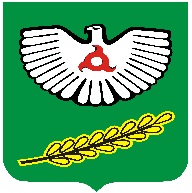 РЕСПУБЛИКА                                                                             ИНГУШЕТИЯКод бюджетной классификации РФНаименование налога (сборов)Нормативы распределенияНормативы распределенияКод бюджетной классификации РФНаименование налога (сборов)Респ. б-тМест. б-тНалоговые и неналоговые доходыНалоги на прибыль, доходы1 01 01000 00 0000 110Налог на прибыль организаций1 01 02010 01 0000 110Налог на доходы физических лиц с доходов, полученных в виде дивидендов от долевого участия в деятельности организаций67331 01 02021 01 0000 110Налог на доходы физических лиц с доходов, облагаемых по налоговой ставке, установленной пунктом 1 статьи 224 Налогового кодекса Российской Федерации, за исключением доходов, полученных физическими лицами, зарегистрированными в качестве индивидуальных предпринимателей, частных нотариусов и других лиц, занимающихся частной практикой67331 01 02022 01 0000 110Налог на доходы физических лиц с доходов, облагаемых по налоговой ставке, установленной пунктом 1 статьи 224 Налогового кодекса Российской Федерации , и полученных физическими лицами , зарегистрированными в качестве индивидуальных предпринимателей, частных нотариусов и других лиц, занимающихся частной практикой 67331 01 02030 01 0000 110Налог на доходы физических лиц с доходов полученных физическими лицами, не являющимися налоговыми резидентами Российской Федерации67331 01 02040 01 0000 110Налог на доходы физических лиц с доходов полученных в виде выигрышей и призов, в проводимых конкурсах, играх и других мероприятиях в целях рекламы товаров, работ и услуг, страховых выплат по договорам добровольного страхования жизни, заключенным на срок менее пяти лет в части превышения сумм страховых взносов, увеличенных на сумму, рассчитанные исходя из действующей ставки рефинансирования, процентных доходов по вкладам в банках (за исключением срочных пенсионных вкладов, внесенных на срок не менее 6-ти месяцев), в виде материальной выгоды от экономии на процентах при получении заемных (кредитных) средств ( за исключением материальной выгоды, полученной от экономии на процентах за пользование целевыми займами ( кредитами) на новое строительство или приобретение жилья)   67331 01 02050 01 0000 110Налог на доходы физических лиц с доходов, полученных в виде процентов по облигациям с ипотечным покрытием имитированным до 1.01.2007г., а также с доходов учредителей доверительного управления ипотечным покрытием, полученных на основании приобретения ипотечных сертификатов участия, выданных управляющим ипотечным покрытием до 1.01.2007г.67331 03 00000 00 0000 000НАЛОГИ НА ТОВАРЫ (РАБОТЫ, УСЛУГИ) РЕАЛИЗУЕ-МЫЕ НА ТЕРРИТОРИИ РОССИЙСКОЙ ФЕДЕРАЦИИ1 03 02230 01 0000 110Доходы от уплаты акцизов на дизельное топливо, подлежащие распределению между бюджетами субъектов РФ и местными бюджетами с учетом установленных дифференцированных нормативов отчислений в местные бюджеты1 03 02240 01 0000 110Доходы от уплаты акцизов на моторные масла для дизельных и (или) карбюраторных (инжекторных) двигателей, подлежащие распределению между бюджетами субъектов РФ и местными бюджетами с учетом установленных дифференцированных нормативов отчислений в местные бюджеты1 03 02250 01 0000 110Доходы от уплаты акцизов на автомобильный бензин, производимый на территории РФ, зачисляемые в консолидированные бюджеты субъектов РФ1 03 02260 01 0000 110Доходы от уплаты акцизов на прямогонный бензин, подлежащие распределению между бюджетами субъектов РФ и местными бюджетами с учетом установленных дифференцированных нормативов отчислений в местные бюджеты1 05 00000 00 0000 000НАЛОГИ НА СОВОКУПНЫЙ ДОХОД1 05 02000 02 0000 110Единый налог на вмененный доход для отдельных видов деятельности901 05 03000 01 0000 110Единый сельскохозяйственный налог30601 06 00000 00 0000 000НАЛОГИ НА ИМУЩЕСТВО1 06 01020 04 0000 110Налог на имущество физических лиц взимаемые по ставкам, применяемым к объектам налогообложения расположенным в границах городских округов1001 06 06012 04 0000 110Земельный налог, взимаемый по ставкам, установленным в соответствии с подпунктом1 пункта1 статьи 394 НК РФ и применяемым к объектам налогообложения расположенным в границах городских округов 1001 06 06022 04 0000 110Земельный налог, , взимаемый по ставкам, установленным в соответствии с подпунктом2 пункта1 статьи 394 НК РФ и применяемым к объектам налогообложения расположенным в границах городских округов 1001 08 00000 00 0000 000ГОСУДАРСТВЕННАЯ ПОШЛИНА1 08 03010 01 0000 110Государственная пошлина по делам, рассматриваемым в судах общей юрисдикции, мировыми судьями (за исключением Верховного Суда РФ)1001 08 04010 01 0000 110Государственная пошлина за совершение нотариальных действий должностными лицами органов местного самоуправления, уполномоченными в соответствии с законодательными актами РФ на совершение нотариальных действий1001 08 07140 01 0000 110Государственная пошлина за государственную регистрацию транспортных средств и иные юридически значимые действия, связанные с изменениями и выдачей документов на транспортные средства, выдачи регистрационных знаков, приемом квалификационных экзаменов на получение права и на управление транспортными средствами1001 08 07150 01 0000 110Государственная пошлина за выдачу разрешения на установку рекламной конструкции1001 09 00000 00 0000 000ЗАДОЛЖЕННОСТЬ И ПЕРЕРАСЧЕТЫ ПО ОТМЕНЕННЫМ НАЛОГАМ, СБОРАМ И ИНЫМ ОБЯЗАТЕЛЬНЫМ ПЛАТЕЖАМ1 09 04050 00 0000 110Земельный налог ( по обязательствам, возникшим до 1.01.2006г.)1001 09 04050 04 0000 110Земельный налог ( по обязательствам, возникшим до 1.01.2006г.) мобилизуемый на территориях городских округов1001 09 07010 00 0000 110Налог на рекламу1001 09 07010 04 0000 110Налог на рекламу мобилизуемый на территории городских округов1001 09 07020 00 0000 110Курортный сбор1001 09 07020 04 0000 110Курортный сбор мобилизуемый на территории городских округов1001 09 07030 00 0000 110Целевые сборы с граждан и предприятий, учреждений, организаций на содержание милиции, на благоустройство территории, на нужды образования и другие цели1001 09 07030 04 0000 110Целевые сборы с граждан и предприятий, учреждений, организаций на содержание милиции, на благоустройство территории, на нужды образования и другие цели мобилизуемые на территориях городских округов1001 09 07040 00 0000 110Лицензионный сбор за право торговли спиртными напитками1001 09 07040 04 0000 110Лицензионный сбор за право торговли спиртными напитками мобилизуемые на территориях городских округов1001 09 07050 00 0000 110Прочие местные налоги и сборы1001 09 07050 04 0000 110Прочие местные налоги и сборы мобилизуемые на территориях городских округов1001 11 00000 00 0000 000ДОХОДЫ ОТ ИСПОЛЬЗОВАНИЯ ИМУЩЕСТВА НАХОДЯЩЕГОСЯ В ГОСУДАРСТВЕННОЙ И МУНИЦИПАЛЬНОЙ СОБСТВЕННОСТИ1 11 01040 04 0000 120Доходы в виде прибыли, приходящейся на доли в уставных (складочных) капиталах хозяйственных товариществ и обществ, или дивидендов по акциям, принадлежащим субъектам городским округам1001 11 02032 04 0000 120Доходы от размещения временно свободных средств бюджетов городских округов1001 11 02084 04 0000 120Доходы от размещения сумм аккумулируемых в ходе проведения аукционов по продаже акций находящихся в собственности городских округов1001 11 03040 04 0000 120Проценты, полученные от предоставления бюджетных кредитов внутри страны за счет средств бюджетов городских округов1001 11 05010 04 0000 120Доходы от передачи в аренду земельных участков, государственная собственность на которые не разграничена и которые расположены в границах городских округов, а также средства от продажи права на заключение договоров аренды указанных земельных участков20801 11 05024 04 0000 120Доходы, получаемые в виде арендной платы, а также средства от продажи права на заключение договоров аренды за земли, нах-ся в собственности городских округов (за исключением земельных участков муниципальных автономных учреждений, а также земельных участков муниципальных унитарных предприятий, в т.ч. казенных)1001 11 05034 04 0000 120Доходы от сдачи в аренду имущества, нах-ся в оперативном управлении органов управления городских округов и созданных ими учреждений (за исключением имущества муниципальных автономных учреждений)1001 11 0701 04 0000 120Доходы от перечисления части прибыли, остающейся после уплаты налогов и иных обязательных платежей муниципальных унитарных предприятий, созданных городскими округами1001 11 08040 04 0000 120Средства, получаемые от передачи имущества, нах-ся в собственности городских округов (за исключением имущества муниципальных автономных учреждений, а также имущества муниципальных унитарных предприятий, в том числе казенных1001 11 09024 04 0000 120Доходы от распоряжения правами на результаты научно-технической деятельности находящимися в собственности городских округов1001 11 09034 04 0000 120Доходы от эксплуатации и использование имущества автомобильных дорог находящихся в собственности городских округов 1001 11 09044 04 0000 120Прочие поступления от использование имущества находящегося в собственности субъектов городских округов (за исключением имущества муниципальных автономных, а также имущества муниципальных унитарных предприятий в том числе казенных)1001 12 00000 00 0000 000ПЛАТЕЖИ ПРИ ПОЛЬЗОВАНИИ ПРИРОДНЫМИ РЕСУРСАМИ1 12 01000 01 0000 120Плата за негативное воздействие на окружающую среду 40401 12 05040 04 0000 120Плата за пользование водными объектами, находящимися в собственности городских 1001 13 00000 00 0000 000ДОХОДЫ ОТ ОКАЗАНИЯ ПЛАТНЫХ УСЛУГ И КОМПЕНСАЦИИ ЗАТРАТ ГОСУДАРСТВА1 13 02023 04 0000 130Сборы за выдачу органами местного самоуправления городских округов лицензий на розничную продажу алкогольной продукции1001 13 03040 04 0000 130Прочие доходы от оказания платных услуг получателями средств бюджетов городских округов и компенсации затрат бюджетов городских округов1001 14 00000 00 0000 000ДОХОДЫ ОТ ПРОДАЖИ МАТЕРИАЛЬНЫХ И НЕМАТЕРИАЛЬНЫХ АКТИВОВ1 14 01040 04 0000 410Доходы от продажи квартир находящихся в собственности городских округов1001 14 02030 04 0000 410Доходы от реализации имущества, находящегося в собственности городских округов ( в части реализации основных средств по указанному имуществу)1001 14 02030 04 0000 440Доходы от реализации имущества, находящегося в собственности городских округов (в частности реализации материальных запасов по указанному имуществу)1001 14 02032 04 0000 410Доходы от реализации имущества, находящегося в оперативном управлении учреждений, находящихся в ведении органов управления городских округов ( в части реализации основных средств по указанному имуществу) 1001 14 02032 04 0000 440  Доходы от реализации имущества, находящегося в оперативном управлении учреждений, находящихся в ведении органов управления городских округов ( в части реализации материальных запасов по указанному имуществу) 1001 14 02033 04 0000 410Доходы от реализации иного имущества, находящегося в собственности  городских округов ( в части реализации основных средств по указанному имуществу)1001 14 02033 04 0000 440Доходы от реализации иного имущества, находящегося в собственности  городских округов ( в части реализации материальных запасов  по указанному имуществу)1001 14 03040 04 0000 410Средства от распоряжения и реализации конфискованного и иного имущества, обращенного в доходы городских округов ( в части реализации основных средств по указанному имуществу)1001 14 03040 04 0000 440Средства от распоряжения и реализации конфискованного и иного имущества, обращенного в доходы городских округов ( в части реализации материальных запасов по указанному имуществу)1001 14 04000 00 0000 420 Доходы от продажи нематериальных активов1 14 04040 04 0000 420 Доходы от продажи нематериальных активов , находящихся в собственности городских округов1001 15 00000 00 0000 000АДМИНИСТРАТИВНЫЕ ПЛАТЕЖИ И СБОРЫ1 15 02040 04 0000 140Платежи, взимаемые организациям городских округов за выполнение определенных функций1001 16 00000 00 0000 000ШТРАФЫ,САНКЦИИ, ВЗМЕЩЕНИЕ УЩЕРБА1 16 03010 01 0000 140Денежные взыскания (штрафы) за нарушение законодательства о налогах и сборах, предусмотренных статьями 116,117,118, пунктами 1 и 2 статьи 120, статьями 125,126,128,129,129.1,132,133,134,135,135.1 Налогового кодекса Российской Федерации501 16 03030 01 0000 140 Денежные взыскания (штрафы) за административные правонарушения в области налогов  и сборов, предусмотренные Кодексом Российской Федерации об административных правонарушениях501 16 06000 01 0000 140Денежные взыскания (штрафы) за нарушения законодательство о применении контрольно-кассовой техники при осуществлении наличных денежных расчетов и расчетов с использованием платежных карт 1001 16 18040 04 0000 140 Денежные взыскания (штрафы) за нарушение бюджетного законодательства (в части бюджетов городских округов)1001 16 21040 04 0000 140Денежные взыскания (штрафы) и иные суммы , взыскиваемые с лиц, виновных в совершении преступлений и в возмещение ущерба имуществу, зачисляемые в бюджеты городских округов 1001 16 23040 04 0000 140Доходы от возмещения ущерба при возникновении страховых случаев, когда выгода приобретателями по договорам страхования выступают получатели средств бюджетов городских округов1001 16 25010 01 0000 140Денежные взыскания (штрафы) за нарушения законодательства о недрах 1001 16 25020 01 0000 140Денежные взыскания штрафы) за нарушения законодательства об особо охраняемых природных территориях1001 16 25030 01 0000 140Денежные взыскания штрафы) за нарушения законодательства об охране и использовании животного мира1001 16 25040 01 0000 140Денежные взыскания штрафы) за нарушения законодательства об экологической экспертизе1001 16 25050 01 0000 140  Денежные взыскания штрафы) за нарушения законодательства в области охраны окружающей среды1001 16 25060 01 0000 140Денежные взыскания штрафы) за нарушения земельного законодательства 1001 16 25073 04 0000 140 Денежные взыскания штрафы) за нарушения лесного законодательства установленное на лесных участках находящихся в собственности городских округов1001 16 25083 04 0000 140 Денежные взыскания штрафы) за нарушения водного законодательства, установленное на водных объектах находящихся в собственности городских округов1001 16 26000 01 0000 140Денежные взыскания штрафы) за нарушения законодательства о рекламе601 16 27000 01 0000 140Денежные взыскания штрафы) за нарушения Федерального закона «о пожарной безопасности»501 16 28000 01 0000 140 Денежные взыскания штрафы) о нарушении  законодательства в области обеспечения санитарно-эпидемиологического благополучия человека  и законодательство в сфере защиты прав потребителя1001 16 30000 01 0000 140Денежные взыскания штрафы) за административные правонарушения в области дорожного движения 1001 16 32040 04 0000 140Возмещение сумм израсходованных незаконно или не по целевому назначению , а также доходов полученных от их использований в части бюджетов городских округов 1001 16 90040 04 0000 140Прочие поступления от денежных взысканий (штрафов) и иных сумм возмещение ущерба зачисляемые в бюджеты городских округов 1001 17 00000 00 0000 000ПРОЧИЕ НЕНАЛОГОВЫЕ ДОХОДЫ1 17 01040 04 0000 180Невыясненные поступления зачисляемые в бюджеты городских округов 1001 17 02000 04 0000 180Возмещение потерь сельскохозяйственного производства связанных с изъятием сельскохозяйственных угодий расположенных на территории городских округов1001 17 05040 04 0000 180Прочие неналоговые доходы бюджетов городских округов 1001 17 08000 01 0000 180Суммы по искам о возмещении вреда причиненного окружающей среде Код главы                  КБКНаименование министерств, ведомств801Местная Администрация г. Назрань8011 06 08020 04 0000 110Налог на недвижимое имущество, взимаемый по ставкам, определенным представительными органами городских округов8011 08 04020 01 0000 110Государственная пошлина за совершение нотариальных действий должностными лицами органов местного  самоуправления, уполномоченными в соответствии с законодательными актами Российской Федерации на совершение нотариальных действий8011 08 07150 01 1000 110Государственная пошлина за выдачу разрешения на установку рекламной конструкции8011 08 07083 01 0000 110Государственная пошлина за совершение действий, связанных с лицензированием, с проведением аттестации в случаях, если такая аттестация предусмотрена законодательством РФ, зачисляемая в бюджеты городских округов8011 08 07173 01 0000 110Государственная пошлина за выдачу органом местного самоуправления городского округа специального разрешения на движение по автомобильным дорогам транспортных средств осуществляющих перевозки опасных, тяжеловесных и (или) крупногабаритных грузов, зачисляемые в бюджеты муниципальных районов 8011 09 06043 02 0000 110Сборы за выдачу органами местного самоуправления городских округов лицензий на розничную продажу алкогольной продукции8011 11 05012 04 0000 120Доходы, получаемые в виде арендной платы за земельные участки, государственная собственность на которые не разграничена и которые расположены в границах городских округов, а также средства от продажи права на заключение договоров аренды указанных земельных участков 8011 11 05024 04 0000 120Доходы, получаемые в виде арендной платы, а также средства от продажи права на заключение договоров аренды за земли, находящиеся в собственности городских округов,(за исключением земельных участков муниципальных бюджетных и автономных учреждений)8011 11 05027 04 0000 120Доходы, получаемые в виде арендной платы за земельные участки, расположенные в полосе отвода автомобильных дорог общего пользования местного значения, находящихся в собственности городских округов8011 11 05034 04 0000 120Доходы от сдачи в аренду имущества, находящегося в оперативном управлении органов управления городских округов и созданных ими учреждений (за исключением имущества муниципальных  автономных учреждений) 8011 11 05092 04 0000 120Доходы от предоставления на платной основе парковок (парковочных мест), расположенных на автомобильных дорогах общего пользования местного значения8011 11 09034 04 0000 120Доходы от эксплуатации и использования имущества автомобильных дорог, находящихся в собственности городских округов8011 11 09044 04 0000 120Прочие поступления от использования имущества, находящегося в собственности городских округов (за исключением имущества муниципальных автономных учреждений, а также имущества муниципальных унитарных предприятий, в том числе казенных)8011 13 01994 04 0000 130Прочие доходы от оказания платных услуг (работ) получателями средств бюджетов городских округов8011 13 02064 04 0000 130Доходы, поступающие в порядке возмещения расходов, понесенных в связи с эксплуатацией имущества городских округов 8011 13 02994 04 0000 130Прочие доходы от компенсации затрат бюджетов городских округов8011 14 01040 04 0000 410Доходы от продажи квартир, находящихся в собственности городских округов8011 14 02042 04 0000 410 Доходы от реализации имущества, находящегося в оперативном управлении учреждений, находящихся в ведении органов управления городских округов (за исключением имущества муниципальных  бюджетных и автономных учреждений), в части реализации основных средств по указанному имуществу8011 14 02043 04 0000 410Доходы от реализации иного имущества, находящегося в собственности городских округов (за исключением имущества муниципальных бюджетных и автономных учреждений, а также имущества муниципальных унитарных предприятий, в том числе казенных), в части реализации основных средств по указанному имуществу8011 14 02040 04 0000 410Доходы от реализации имущества, находящегося в собственности городских округов (за исключением имущества муниципальных бюджетных и автономных учреждений, а также имущества муниципальных унитарных предприятий, в том числе казенных), в части реализации основных средств по указанному имуществу8011 14 03040 04 0000 410Средства от распоряжения и реализации конфискованного и иного имущества, обращенного в доходы городских округов ( в части реализации основных средств по указанному имуществу)8011 14 06024 04 0000 430Доходы от продажи земельных участков, находящихся в собственности городских округов ( за исключением земельных участков муниципальных бюджетных и автономных учреждений)801114 06032 04 0000 430Доходы от продажи земельных участков, которые расположены в границах городских округов, находятся в федеральной собственности и осуществление полномочий по управлению и распоряжению которыми передано органам государственной власти субъектов РФ  801114 06012 04 0000 430Доходы от продажи земельных участков, государственная собственность на которые не разграничена и которые расположены в границах городских округов801114 07020 04 0000 410Доходы от продажи недвижимого имущества одновременно с занятыми такими объектами недвижимого имущества земельными участками, которые расположены в границах городских округов, находятся в федеральной собственности и осуществление полномочий по управлению и распоряжению которыми передано органам государственной власти субъектов РФ  8011 15 02040 04 0000 140Платежи, взимаемые организациями городских округов за выполнение определенных функций8011 15 03040 04 0000 140Сборы за выдачу лицензий органами местного самоуправления городских округов8011 16 90040 04 0000 140Прочие поступления от денежных взысканий (штрафов) и иных сумм в возмещение ущерба, зачисляемые в бюджеты городских округов801116 33040 04 0000 140Денежные взыскания (штрафы) за нарушение законодательства РФ о размещении заказов на поставки товаров, выполнение работ, оказание услуг для нужд городских округов812 Финансовое Управление г.Назрань8122 02 01001 04 0000 151Дотации бюджетам городских округов на выравнивание бюджетной обеспеченности8122 02 01003 04 0000 151Дотации бюджетам городских округов на поддержку мер по обеспечению сбалансированности бюджетов8122 02 01999 04 0000 151Прочие дотации бюджетам городских округов8122 02 04012 04 0000 151Межбюджетные трансферты, передаваемые бюджетам городских округов для компенсации дополнительных расходов, возникших в результате решений, принятых органами власти другого уровня8122 02 04001 04 0000 151Межбюджетные трансферты, передаваемые бюджетам городских округов на содержание депутатов Государственной Думы и их помощников8122 02 02003 04 0000 151Субсидии бюджетам городских округов на реформирование муниципальных финансов8122 02 02999 04 0000 151Прочие субсидии бюджетам городских округов8122 02 02008 04 0000 151Субсидии бюджетам городских округов на обеспечение жильем молодых семей812   2 02 02041 04 0000 151Субсидии бюджетам городских округов на строительство, модернизацию, ремонт и содержание автомобильных дорог общего пользования, в том числе дорог в поселениях (за исключением автомобильных дорог федерального значения)812  2 02 02044 04 0000 151Субсидии бюджетам городских округов на обеспечение автомобильными дорогами новых микрорайонов812   2 02 03015 04 0000 151Субвенции бюджетам городских округов на осуществление первичного воинского учета на территориях, где отсутствуют военные комиссариаты 8122 02 03020 04 0000 151Субвенции бюджетам городских округов на выплату единовременного пособия при всех формах устройства детей, лишенных родительского попечения, в семью8122 02 03024 04 0000 151Субвенции бюджетам городских округов на выполнение передаваемых полномочий субъектов Российской Федерации8122 02 03026 04 0000 151Субвенции бюджетам городских округов на обеспечение жилыми помещениями детей-сирот, детей, оставшихся без попечения родителей, а также детей, находящихся под опекой (попечительством), не имеющих закрепленного жилого помещения8122 02 03027 04 0000 151Субвенции бюджетам городских округов на содержание ребенка в семье опекуна и приемной семье, а также вознаграждение причитающееся приемному родителю8122 02 03029 04 0000 151Субвенции бюджетам городских округов на компенсацию части родительской платы за содержание ребенка в муниципальных образовательных учреждениях, реализующих основную общеобразовательную программу дошкольного образования8122 02 03999 04 0000 151Прочие субвенции бюджетам городских округов8122 02 04025 04 0000 151Межбюджетные трансферты, передаваемые бюджетам городских округов на комплектование книжных фондов библиотек муниципальных образований8122 02 09023 04 0000 151Прочие безвозмездные поступления в бюджеты городских округов от бюджетов субъектов Российской Федерации8122 03 04000 04 0000 180Безвозмездные поступления от государственных организаций в бюджеты городских округов8122 03 10001 04 0000 180Безвозмездные поступления в бюджеты городских округов от государственной корпорации Фонд содействия реформированию жилищно-коммунального хозяйства на обеспечение    мероприятий по капитальному ремонту  многоквартирных домов и переселению граждан из аварийного жилищного фонда8122 02 02089 04 0002 151Субсидии бюджетам городских округов на обеспечение    мероприятий по переселению граждан из аварийного жилищного фонда за счет средств республиканского бюджета8122 02 02105 04 0000 151Субсидии бюджетам на проведение противоаварийных мероприятий в зданиях государственных и муниципальных общеобразовательных учреждений8122 07 04000 04 0000 180Прочие безвозмездные поступления в бюджеты городских округов8121 17 01040 04  0000 180Невыясненные поступления, зачисляемые в бюджеты городских округов812116 18040 04 0000 140Денежные взыскания (штрафы) за нарушение бюджетного законодательства (в части бюджетов городских округов)812116 32000 04 0000 140Денежные взыскания, налагаемые в возмещение ущерба, причиненного в результате незаконного или нецелевого использования бюджетных средств (в части бюджетов городских округов)812219 04000 04 0000 151 Возврат остатков субсидий, субвенций и иных межбюджетных трансфертов, имеющих целевое назначение, прошлых лет из бюджетов городских округов       КБКНАИМЕНОВАНИЕ ДОХОДОВ2016г.100 00 000 00 0000 000НАЛОГОВЫЕ И НЕНАЛОГОВЫЕ ДОХОДЫ 312194,3101 00 000 00 0000 000НАЛОГИ НА ПРИБЫЛЬ, ДОХОДЫ250537,0101 02 000 01 0000 110Налог на доходы физических лиц250537,0103 00 000 00 0000 000НАЛОГИ НА ТОВАРЫ (РАБОТЫ,УСЛУГИ), РЕАЛИЗУЕМЫЕ НА ТЕРРИТОРИИ РФ9888,7103 02 230 01 0000 110Доходы от уплаты акцизов на дизельное топливо, зачисляемые в консолидированные бюджеты субъектов РФ3295,5103 02 240 01 0000 110Доходы от уплаты акцизов на моторные масла для дизельных и (или) карбюраторных (инжекторных) двигателей зачисляемые в консолидированные  бюджеты субъектов РФ64,2103 02 250 01 0000 110Доходы от уплаты акцизов на автомобильный бензин, приводимый на территории РФ, зачисляемые в консолидированные  бюджеты субъектов РФ6529,0105 00 000 00 0000 000НАЛОГИ НА СОВОКУПНЫЙ ДОХОД17615,0105 02 000 02 0000 110Единый налог на вмененный доход для отдельных видов деятельности3708,0105 04 010 02 1000 110Налог , взимаемый в связи с применением патентной системы налогообложения, зачисляемой в бюджеты городских округов13907,0106 00 000 00 0000 000НАЛОГИ НА ИМУЩЕСТВО16927,7106 01 000 00 0000 110Налог на имущество физических лиц1121,0106 04 012 02 4000 110Транспортный налог767,7106 06 000 00 0000 110Земельный налог15039,0108 00 000 00 0000 000ГОСУДАРСТВЕННАЯ ПОШЛИНА8741,0108 03 010 01 0000 110 Госпошлина по делам, рассматриваемым в судах общей юрисдикции, мировыми судьями8741,0111 00 000 00 0000 000ДОХОДЫ ОТ ИСПОЛЬЗОВАНИЯ ИМУЩЕСТВА НАХОДЯЩЕГОСЯ В ГОС. И МУНИЦИПАЛЬНОЙ СОБСТВЕННОСТИ1353,0111 05 012 04 0000 120Арендная плата и поступления от продажи права на заключение договоров аренды за земли городских поселений до разграничения гос.  собственности 1353,0112 00 000 00 0000 000ПЛАТЕЖИ ПРИ ПОЛЬЗОВАНИИ ПРИРОДНЫМИ РЕСУРСАМИ410,7112 01 000 01 0000 000Плата за негативное воздействие на окружающую среду410,7113 00 000 00 0000 000ДОХОДЫ ОТ ОКАЗАНИЯ ПЛАТНЫХ УСЛУГ И КОМПЕНСАЦИИ ЗАТРАТ ГОСУДАРСТВА556,8113 01 994 04 0000 130Прочие доходы от оказания платных услуг (работ) получателями средств бюджетов городских округов (родительская плата)556,8114 00 000 00 0000 000ДОХОДЫ ОТ ПРОДАЖИ МАТЕРИАЛЬНЫХ И НЕМАТЕРИАЛЬНЫХ АКТИВОВ1870,0114 06 012 04 0000 430Доходы от продажи земельных участков расположенных в городских округах1870,0116 00 000 00 0000 000ШТРАФЫ, САНКЦИИ, ВОЗМЕЩЕНИЕ УЩЕРБА4294,4116 03 010 01 0000 140Денежные взыскания (штрафы) за нарушение законодательства о налогах и сборах, предусмотренные ст.116,117,118, пунктами1,2 ст.120, ст.125,126,128,129,129.1,132,134,п.2 ст.135 и ст.135.1 НК РФ 479,7116 03 030 01 0000 140Денежные взыскания (штрафы) за административные правонарушения в области налогов и сборов, предусмот. Кодексом РФ об административных правонарушениях339,6116 06 000 01 0000 140Денежные взыскания (штрафы) за нарушение законодательства и о применении ККТ при осуществлении наличных денежных расчетов и расчетов с использованием платежных карт560,4116 33 040 04 0000 140Денежные взыскания (штрафы) за нарушение законодательства637,7116 45 000 01 6000 140Прочие поступления от денежных взысканий (штрафов) и иных сумм1107,0116 28  000 01 0000 140Денежные взыскания за нарушение законодательства в области обеспечения санитарно-эпид. благополучия человека116 90  400 00 0000 140Прочие поступления от денежных взысканий (штрафов) и иных сумм в возмещение ущерба, зачисляемые в бюджеты городских округов1170,0202 00 000 00 0000 000II. БЕЗВОЗМЕЗДНЫЕ ПОСТУПЛЕНИЯ144518,2202 01 001 04 0000 151Дотация на выравнивание уровня бюджетной обеспеченности бюджетов районов, городов Республики Ингушетия125870,8202 03 027 04 0000 151Субвенции бюджетам городских округов на содержание ребенка в семье опекуна и приемной семье, а также вознаграждение, причитающееся приемному родителю 17287,9202 03 020 04 0000 151Субвенции на выплату единовременных пособий при всех формах устройства детей лишенных родительского попечительства, в семью311,3202 03 999 04 0000 151Субвенции на выплату единовременных пособий при поступлении детей-сирот, находящихся под опекой  (попечительством) в высшие и средние профессиональные учебные заведения на территории  Республики Ингушетия41,62 02 03 015 04 0000 151Субвенции на осуществление полномочий по первичному воинскому учету на территориях где отсутствуют военные комиссариаты989,62 02 04 025 04 0000 151Межбюджетные трансферты на комплектование книжных фондов17,0Остатки денежных средств на счете бюджета1238,7Итого доходов бюджета города Назрань457951,2Гл.РзПзЦСРВРсумма тыс.рубПрограммаПодпрограммаосновное мероприятиенаправление расходовнаправление расходов 2016г. Городской  совет муниципального образования  «Городской округ г.Назрань»8006 003,1ОБЩЕГОСУДАРСТВЕННЫЕ ВОПРОСЫ800016 003,1Функционирование  законодательных (представительных)  органов государственной власти и представительных органов муниципальных образований (аппарат)8000103630,5Непрограммные расходы в рамках обеспечения деятельности  законодательного представительного органа800010310630,5Обеспечение деятельности председателя законодательного органа государственной власти800010310100630,5Расходы на выплаты по оплате труда работников государственных органов80001031010010010625,5Расходы на выплаты персоналу в целях обеспечения  выполнения функций муниципальными органами, казёнными учреждениями , органами управления государственными внебюджетными фондами80001031010010010100625,5Председатель городского совета (иные выплаты персоналу за исключением ФОТ)800010310100100201005,0Функционирование  законодательных (представительных)  органов государственной власти и представительных органов муниципальных образований (аппарат)8000103101005 372,6Расходы на выплаты по оплате труда работников государственных органов800010310100100102 983,2Расходы на выплаты персоналу в целях обеспечения  выполнения функций муниципальными органами, казёнными учреждениями , органами управления государственными внебюджетными фондами800010310100100101002 983,2Расходы на обеспечение функций государственных органов800010310200100202 389,4Расходы на выплаты персоналу в целях обеспечения  выполнения функций муниципальными органами, казёнными учреждениями , органами управления государственными внебюджетными фондами8000103102001002010020,0Закупка товаров, работ, услуг для муниципальных нужд800010310200100202002 210,4Иные бюджетные  ассигнования80001031020010020800159,0 Орган  местного самоуправления    «Администрация г.Назрань»801154 996,9ОБЩЕГОСУДАРСТВЕННЫЕ ВОПРОСЫ8010145 094,1Функционирование высшего  должностного лица  субъекта Российской Федерации  и муниципального образования  8010102621,9Непрограммные расходы в рамках обеспечения деятельности   органов исполнительной власти801010211621,9Глава муниципального образования801010211200621,9Расходы на выплаты по оплате труда работников государственных органов80101021120010010621,9Расходы на выплаты персоналу в целях обеспечения  выполнения функций муниципальными органами, казёнными учреждениями , органами управления государственными внебюджетными фондами80101021120010010100576,9Глава муниципального образования (иные выплаты персоналу за исключением ФОТ)8010102112001002010045,0Функционирование Правительства  Российской Федерации, высших исполнительных  органов государственной власти субъектов Российской Федерации,  местных администраций801010444 472,2Непрограммные расходы в рамках обеспечения деятельности   органов исполнительной власти80101041144 472,2Центральный аппарат80101041110044 472,2Расходы на выплаты по оплате труда работников государственных органов8010104111001001018 835,8Расходы на выплаты персоналу в целях обеспечения  выполнения функций муниципальными органами, казёнными учреждениями , органами управления государственными внебюджетными фондами8010104111001001010018 835,8Расходы на выплаты по оплате труда работников государственных органов8010104111001002025 636,4Расходы на выплаты персоналу в целях обеспечения  выполнения функций муниципальными органами, казёнными учреждениями , органами управления государственными внебюджетными фондами80101041110010020100135,0Закупка товаров, работ, услуг для муниципальных нужд8010104111001002020023 351,4Иные бюджетные  ассигнования801010411100100208002 150,0Другие общегосударственные вопросы801011319 259,0Программа "Управление муниципальными финансами муниципального образования "Городской округ город Назрань" на 2015-2017 годы80101130119 259,0Подпрограмма "Организация бюджетного процесса" в муниципальном образовании  "Городской округ город Назрань"801011301119 259,0Мероприятие  "Выполнение мероприятий по  реализации вопросов  обшегороского значения "8010113011038 481,0Расходы на выполнение функций по вопросам общегородского значения801011301103100308 481,0Закупка товаров, работ, услуг для муниципальных нужд801011301103100302002 516,0На формирование уставного фонда муниципального предприятия801011301103100302005 965,0Иные бюджетные  ассигнования801011301103100308000,0Основное мероприятие "Подготовка населения  к защите от террористических актов и предупреждению экстремистской деятельности"801011301104300,0Реализация мероприятий  "Профилактика терроризма и экстремизма в г. Назрань"80101130110442730300,0Закупка товаров, работ, услуг для муниципальных нужд80101130110442730200300,0Основное мероприятие "Профилактика развития наркозависимости, включая сокращение потребления наркотических средств и психоактивных веществ"801011301105100,0Комплексные мероприятия по противодействию, злоупотреблению и распространению наркотических средств и незаконному обороту на территории г. Назрань80101130110541410100,0Закупка товаров, работ, услуг для муниципальных нужд80101130110541410200100,0Основное мероприятие "Профилактика правонарушений на территории г.Назрань"801011301106100,0Реализация мероприятий , направленных на профилактику правонарушений на территории г. Назрань 80101130110642740100,0Закупка товаров, работ, услуг для муниципальных нужд80101130110642740200100,0Социальное  обеспечение и иные выплаты населению801011301106427403000,0Основное мероприятие "Организация и проведение профилактических антикоррупционных мероприятий в исполнительных органах государственной власти "801011301107278,0Мероприятия "О противодействии коррупции в муниципальном образовании"80101130110742750278,0Закупка товаров, работ, услуг для муниципальных нужд80101130110742750200278,0Основное  мероприятие  "Создание условий для организации досуга и обеспечение условий для массового отдыха жителей"8010113011089 000,0Организация и проведение культурно-массовых мероприятий городского значения801011301108410409 000,0Закупка товаров, работ, услуг для муниципальных нужд801011301108410402009 000,0"Выполнение мероприятий по обеспечению противопожарной безопасности "8010113011091 000,0Реализация мероприятий  "Противопожарная безопасность в МО "Городской округ в г. Назрань на 2015-2017гг."801011301109413701 000,0Закупка товаров, работ, услуг для муниципальных нужд801011301109413702001 000,0Резервные фонды80101112 000,0Программа "Управление муниципальными финансами муниципального образования "Городской округ город Назрань" на 2015-2017 годы8010111012 000,0Подпрограмма "Организация бюджетного процесса в муниципальном образовании "Городской округ город Назрань" 80101110112 000,0 "Расходы резервного фонда"8010111011022 000,0Формирование резервного фонда администрации г. Назрань801011101102435202 000,0Резервные средства801011101102435208702 000,0Жилищно-комунальное хозяйство 8010556 164,7Благоустройство 801050356 164,7Программа "Благоустройство муниципального образования  "Городской округ город Назрань" на 2015-2017 годы.80105030456 164,7Подпрограмма "Мероприятия по содержанию и благоустройству" муниципального образования "Городской округ город Назрань" на 2015-2017 годы.801050304156 164,7Основное мероприятие "  Реализация мероприятий, направленных на организацию благоустройства территорий   городского  округов г.Назрань"80105030410156 164,7Уличное освещение 801050304101600100,0Закупка товаров, работ и услуг для государственных (муниципальных) нужд801050304101600102000,0Озеленение8010503041016003025 000,0Закупка товаров, работ и услуг для государственных (муниципальных) нужд8010503041016003020025 000,0Организация и содержание мест захоронения801050304101600400,0Закупка товаров, работ и услуг для государственных (муниципальных) нужд801050304101600402000,0Прочие мероприятия по благоустройству городских округов и поселений8010503041016005031 164,7Закупка товаров, работ и услуг для государственных (муниципальных) нужд8010503041016005020031 164,7Культура, кинематография80108008 638,3Культура, 80108018 638,3Программа "Развития культуры" муниципального образования "Городской округ город Назрань" на 2015 -2017 годы 8010801028 638,3Подпрограмма  "Организация культурно-досуговой деятельности"  в муниципальном образовании "Городской округ город Назрань"80108010218 638,3Основное  мероприятие"Реализация мер по развитию сферы культуры и искусства ,создание условий для организации досуга  населения"  организация досуга8010801021018 638,3Обеспечение деятельности учреждений (оказание услуг) в сфере культуры и кинематографии8010801021112508 638,3Расходы на выплаты персоналу в целях обеспечения  выполнения функций муниципальными органами, казёнными учреждениями , органами управления государственными внебюджетными фондами801080102101112506008 638,3Социальная политика8011020 140,8Охрана семьи и детства801100417 640,8Программа "Развитие образования" муниципального образования "Городской округ город Назрань" на 2015 - 2017 годы80110040317 640,8Подпрограмма "Права ребенка на семью"801100403917 640,8"Обеспечение предоставления мер  социальной поддержки     детям-сиротам, детям, оставшихся без попечения родителей"80110040390117 640,8Субвенции на выплату единовременных пособий при всех формах устройствадетей, лишенных родительского попечения в семью80110040390152600311,3Сциальное обеспечение и иные выплаты населению80110040390152600300311,3Субвенции на выплату единовременных пособий при поступлении детей-сирот, находящихся  под опекой (попечительством), в высшие и средние профессиональные учебные заведения на территории Республики Ингушетия8011004039016305041,6Социальное обеспечение и иные выплаты населению8011004039016305030041,6Субвенции на содержание ребенка в семье опекуна и приёмной семье, а также оплата труда приемного родителя8011004039016306017 287,9Межбюджетные трансферты8011004039016306030017 287,9Мероприятия по обеспечению мер социальной поддержки малоимущих слоев населения"80110030112 500,0Социальное обеспечение и иные выплаты населению901100301103100303002 500,0Средства массовой информации801123 700,0Периодическая печать и издательства80112023 700,0Непрограммные расходы  периодических изданий, учрежденные органами законодательно-исполнительной власти8011202123 700,0Государственная поддержка средств массовой информации8011202121003 700,0Обеспечение деятельности учреждений  (оказание услуг) , обеспечивающих услуги в сфере периодической печати и издательства801120212100115303 700,0Предоставление субсидий  бюджетным, автономным  учреждениям и иным некоммерческим организациям801120212100115306003 700,0Подпрограмма "Развитие библиотечного обслуживания населения  и проведение мероприятий литературно-художественного направления"  80708010239 736,0Основное  мероприятие " Обеспечение библиотечного обслуживания населения и расширения  библиотечно-информационных, просветительских, творческих и культурных услуг"8070801023029 719,0Обеспечение деятельности (оказание услуг) библиотек807080102302112709 719,0Расходы на выплаты персоналу в целях обеспечения  выполнения функций муниципальными органами, казёнными учреждениями , органами управления государственными внебюджетными фондами807080102302112701007 950,0Закупка товаров, работ и услуг для государственных (муниципальных) нужд807080102302112702001 709,0Уплата налогов, сборов и иных платежей 8070801023021127080060,0"Реализация мер по развитию библиотечного дела"80708010230317,0Комплектование книжных фондов  80708010235144017,0Закупка товаров, работ и услуг для государственных (муниципальных) нужд8070801023035144020017,0Дополнительное образование000070224 956,6Детская художественная школа г.Назрань811070212 232,5Программа "Развитие образования муниципального  образования "Городской округ город Назрань"81107020312 232,5Подпрограмма "Развитие дополнительного образования" в муниципальном образовании "Городской округ город Назрань".811070203512 232,5" Организация представления  дополнительного образования  на территории муниципального образования "Городской округ город  Назрань"."81107020350112 232,5Обеспечение деятельности (оказания услуг) учреждений по внешкольной работе с детьми8110702035011115012 232,5Расходы на выплаты персоналу в целях обеспечения  выполнения функций муниципальными органами, казёнными учреждениями , органами управления государственными внебюджетными фондами811070103501111501009 497,0Закупка товаров, работ и услуг для государственных (муниципальных) нужд811070103501111502002 425,5Уплата налогов, сборов и иных платежей 81107010350111150800310,0МКОУ ДОД «Детская школа искусств г.Назрань"810070212 724,1Программа "Развитие образования" муниципального  образования "Городской округ город Назрань"81007020312 724,1Подпрограмма "Развитие дополнительного образования" в муниципальном образовании "Городской округ город Назрань".810070203512 724,1" Организация представления  дополнительного образования  на территории муниципального образования "Городской округ город  Назрань"."81007020350112 724,1Обеспечение деятельности (оказания услуг) учреждений по внешкольной работе с детьми8100702035011115012 724,1Расходы на выплаты персоналу в целях обеспечения  выполнения функций муниципальными органами, казёнными учреждениями , органами управления государственными внебюджетными фондами8100702035011115010010 778,0Закупка товаров, работ и услуг для государственных (муниципальных) нужд810070203501111502001 696,1Уплата налогов, сборов и иных платежей 81007020350111150800250,0Назрановское городское финансовое управление8124 170,0Обеспечение деятельности финансовых, налоговых и таможенных органов и органов финансового (финансово-бюджетного) надзора81201064 170,0"Управление муниципальными финансами муниципального образования "Городской округ город Карабулак" на 2014-2016 годы8120106014 170,0"Организация бюджетного процесса в муниципальном образовании "Городской округ город Назрань"81201060114 170,0" Обеспечение деятельности финансового органа"8120106011014 170,0Расходы на выплаты по оплате труда работников финансового органа 812010601101100102 673,7Расходы на выплаты персоналу в целях обеспечения  выполнения функций муниципальными органами, казёнными учреждениями , органами управления государственными внебюджетными фондами812010601101100101002 673,7Расходы на обеспечение функций финансового органа город Карабулак812010601101100201 496,3Расходы на выплаты персоналу в целях обеспечения  выполнения функций муниципальными органами, казёнными учреждениями , органами управления государственными внебюджетными фондами8120106011011002010022,0Закупка товаров, работ и услуг для государственных (муниципальных) нужд812010601101100202001 444,3Иные бюджетные  ассигнования8120106011011002080030,0Администрация Центрального  административного округа г.Назрань802166 797,7ОБЩЕГОСУДАРСТВЕННЫЕ ВОПРОСЫ8020115 952,7Функционирование высшего  должностного лица  субъекта Российской Федерации  и муниципального образования  8020104497,5Непрограммные расходы в рамках обеспечения деятельности   органов исполнительной власти802010411497,5Глава администрации802010411200497,5Расходы на выплаты по оплате труда работников государственных органов80201041120010010497,5Расходы на выплаты персоналу в целях обеспечения  выполнения функций муниципальными органами, казёнными учреждениями , органами управления государственными внебюджетными фондами80201041120010010100497,5Глава администрации (иные выплаты персоналу за исключением ФОТ)802010411200100201000,0Функционирование Правительства  Российской Федерации, высших исполнительных  органов государственной власти субъектов Российской Федерации,  местных администраций802010415 455,2Непрограммные расходы в рамках обеспечения деятельности   органов исполнительной власти80201041115 455,2Центральный аппарат80201041110015 455,2Расходы на выплаты по оплате труда работников государственных органов802010411100100108 650,7Расходы на выплаты персоналу в целях обеспечения  выполнения функций муниципальными органами, казёнными учреждениями , органами управления государственными внебюджетными фондами802010411100100101008 650,7Расходы на выплаты по оплате труда работников государственных органов802010411100100206 804,5Расходы на выплаты персоналу в целях обеспечения  выполнения функций муниципальными органами, казёнными учреждениями , органами управления государственными внебюджетными фондами8020104111001002010044,0Закупка товаров, работ, услуг для муниципальных нужд802010411100100202005 174,0Иные бюджетные  ассигнования802010411100100208001 586,5Национальная  оборона80202437,0Мобилизационная  и вневойсковая  подготовка8020203437,0Программа "Управление муниципальными финансами муниципального образования "Городской округ г.Назрань" на 2015-2017 годы802020301437,0Подпрограмма "Создание условий для эффективного выполнения полномочий органов местного самоуправления г.Назрань8020203012437,0Мероприятия по обеспечению мобилизационной готовности802020301201437,0Осуществление первичного воинского учета на территориях, где отсутствуют военные комиссариаты80202030120151180437,0Расходы на выплаты персоналу в целях обеспечения  выполнения функций муниципальными органами, казёнными учреждениями , органами управления государственными внебюджетными фондами80202030120151180100222,8Закупка товаров, работ, услуг для муниципальных нужд80202030120151180200214,2Национальная экономика8020434 000,0Дорожное хозяйство802040934 000,0Программа "Благоустройство муниципального образования  "Городской округ город Назрань" на 2015-2017 годы.80204090434 000,0Подпрограмма "Мероприятия по содержанию и благоустройству" муниципального образования "Городской округ город Назрань" на 2015-2017 годы.802040904134 000,0Основное мероприятие "  Реализация мероприятий, направленных на организацию благоустройства территорий   городского  округов  Назрань"80204090410134 000,0Строительство и  содержание автомобильных дорог и инженерных сооружений в границах городских округов и поселений в рамках благоустройства8020409041016002034 000,0Закупка товаров, работ и услуг для государственных (муниципальных) нужд8020409041016002020034 000,0Жилищно-комунальное хозяйство 80205113 208,0Благоустройство 8020503113 208,0Программа "Благоустройство муниципального образования  "Городской округ город Назрань" на 2015-2017 годы.802050304113 208,0Подпрограмма "Мероприятия по содержанию и благоустройству" муниципального образования "Городской округ город Назрань" на 2015-2017 годы.8020503041113 208,0Основное мероприятие "  Реализация мероприятий, направленных на организацию благоустройства территорий   г.Назрань"802050304101113 208,0Уличное освещение 8020503041016001012 126,0Закупка товаров, работ и услуг для государственных (муниципальных) нужд8020503041016001020012 126,0Озеленение802050304101600300,0Закупка товаров, работ и услуг для государственных (муниципальных) нужд802050304101600302000,0Организация и содержание мест захоронения802050304101600400,0Закупка товаров, работ и услуг для государственных (муниципальных) нужд802050304101600402000,0Прочие мероприятия по благоустройству городских округов и поселений80205030410160050101 082,0Закупка товаров, работ и услуг для государственных (муниципальных) нужд80205030410160050200101 082,0Образование80207003 200,0Образование80207023 200,0Программа "Развития образования" муниципального образования "Городской округ город Назрань" на 2015 -2017 годы 802070201101111403 200,0Подпрограмма "Развития образования" муниципального образования "Городской округ город Назрань" на 2015 -2017 годы 802070201101111403 200,0Основное  мероприятие "Реализация мер по развитию образования МО "Городской округ г.Назрань"802070201101111403 200,0Обеспечение деятельности учреждений (оказание услуг) в сфере образования802070201101111403 200,0Расходы на выплаты персоналу в целях обеспечения  выполнения функций муниципальными органами, казёнными учреждениями , органами управления государственными внебюджетными фондами802070201101111401000,0Закупка товаров, работ и услуг для государственных (муниципальных) нужд802070201101111402003 200,0Уплата налогов, сборов и иных платежей 80207020110111140800Администрация Альтиевского  административного округа г.Назрань80327 562,9ОБЩЕГОСУДАРСТВЕННЫЕ ВОПРОСЫ803015 026,7Функционирование высшего  должностного лица  субъекта Российской Федерации  и муниципального образования  8030104497,5Непрограммные расходы в рамках обеспечения деятельности   органов исполнительной власти803010411497,5Глава администрации803010411200497,5Расходы на выплаты по оплате труда работников государственных органов80301041120010010497,5Расходы на выплаты персоналу в целях обеспечения  выполнения функций муниципальными органами, казёнными учреждениями , органами управления государственными внебюджетными фондами80301041120010010100497,5Глава администрации (иные выплаты персоналу за исключением ФОТ)803010411200100201000,0Функционирование Правительства  Российской Федерации, высших исполнительных  органов государственной власти субъектов Российской Федерации,  местных администраций80301044 529,2Непрограммные расходы в рамках обеспечения деятельности   органов исполнительной власти8030104114 529,2Центральный аппарат8030104111004 529,2Расходы на выплаты по оплате труда работников государственных органов803010411100100102 655,7Расходы на выплаты персоналу в целях обеспечения  выполнения функций муниципальными органами, казёнными учреждениями , органами управления государственными внебюджетными фондами803010411100100101002 655,7Расходы на выплаты по оплате труда работников государственных органов803010411100100201 873,5Расходы на выплаты персоналу в целях обеспечения  выполнения функций муниципальными органами, казёнными учреждениями , органами управления государственными внебюджетными фондами803010411100100201000,0Закупка товаров, работ, услуг для муниципальных нужд803010411100100202001 623,5Иные бюджетные  ассигнования80301041110010020800250,0Национальная  оборона80302184,2Мобилизационная  и вневойсковая  подготовка8030203184,2Программа "Управление муниципальными финансами г.Назрань" на 2015-2017 годы803020301184,2Подпрограмма "Создание условий для эффективного выполнения полномочий органов местного самоуправления г.Назрань8030203012184,2Мероприятия по обеспечению мобилизационной готовности803020301201184,2Осуществление первичного воинского учета на территориях, где отсутствуют военные комиссариаты80302030120151180184,2Расходы на выплаты персоналу в целях обеспечения  выполнения функций муниципальными органами, казёнными учреждениями , органами управления государственными внебюджетными фондами8030203012015118010086,2Закупка товаров, работ, услуг для муниципальных нужд8030203012015118020098,0Национальная экономика803047 500,0Дорожное хозяйство80304097 500,0Программа "Благоустройство муниципального образования  "Городской округ город Назрань" на 2015-2017 годы.8030409047 500,0Подпрограмма "Мероприятия по содержанию и благоустройству" муниципального образования "Городской округ город Назрань" на 2015-2017 годы.80304090417 500,0Основное мероприятие " Реализация мероприятий, направленных на организацию благоустройства территорий   г.Назрань"8030409041017 500,0Строительство и  содержание автомобильных дорог и инженерных сооружений в границах городских округов и поселений в рамках благоустройства803040904101600207 500,0Закупка товаров, работ и услуг для государственных (муниципальных) нужд803040904101600202007 500,0Жилищно-коммунальное хозяйство 8030514 852,0Благоустройство 803050314 852,0Программа "Благоустройство г.Назраньна 2015-2017 годы.80305030414 852,0Подпрограмма "Мероприятия по содержанию и благоустройству" муниципального образования "Городской округ город Назрань" на 2015-2017 годы.803050304114 852,0Основное мероприятие " Реализация мероприятий, направленных на организацию благоустройства территорий   г.Назрань"80305030410114 852,0Уличное освещение 803050304101600102 192,0Закупка товаров, работ и услуг для государственных (муниципальных) нужд803050304101600102002 192,0Озеленение803050304101600300,0Закупка товаров, работ и услуг для государственных (муниципальных) нужд803050304101600302000,0Организация и содержание мест захоронения803050304101600400,0Закупка товаров, работ и услуг для государственных (муниципальных) нужд803050304101600402000,0Прочие мероприятия по благоустройству городских округов и поселений8030503041016005012 660,0Закупка товаров, работ и услуг для государственных (муниципальных) нужд8030503041016005020012 660,0Образование80307000,0Образование80307020,0Программа "Развития образования" муниципального образования "Городской округ город Назрань" на 2015 -2017 годы 803070201101111400,0Подпрограмма "Развития образования" муниципального образования "Городской округ город Назрань" на 2015 -2017 годы 803070201101111400,0Основное  мероприятие"Реализация мер по развитию образования МО "Городской округ г.Назрань"8030702021010,0Обеспечение деятельности учреждений (оказание услуг) в сфере образования8030702021112500,0Расходы на выплаты персоналу в целях обеспечения  выполнения функций муниципальными органами, казёнными учреждениями , органами управления государственными внебюджетными фондами803070202101112501000,0Закупка товаров, работ и услуг для государственных (муниципальных) нужд803070202101112502000,0Уплата налогов, сборов и иных платежей 80307020210111250800Администрация Гамурзиевского  административного округа г.Назрань80434 513,0ОБЩЕГОСУДАРСТВЕННЫЕ ВОПРОСЫ804015 312,8Функционирование высшего  должностного лица  субъекта Российской Федерации  и муниципального образования  8040104497,5Непрограммные расходы в рамках обеспечения деятельности   органов исполнительной власти804010411497,5Глава администрации804010411200497,5Расходы на выплаты по оплате труда работников государственных органов80401041120010010497,5Расходы на выплаты персоналу в целях обеспечения  выполнения функций муниципальными органами, казёнными учреждениями , органами управления государственными внебюджетными фондами80401041120010010100497,5Глава администрации (иные выплаты персоналу за исключением ФОТ)804010411200100201000,0Функционирование Правительства  Российской Федерации, высших исполнительных  органов государственной власти субъектов Российской Федерации,  местных администраций80401044 815,3Непрограммные расходы в рамках обеспечения деятельности   органов исполнительной власти8040104114 815,3Центральный аппарат8040104111004 815,3Расходы на выплаты по оплате труда работников государственных органов804010411100100102 501,9Расходы на выплаты персоналу в целях обеспечения  выполнения функций муниципальными органами, казёнными учреждениями , органами управления государственными внебюджетными фондами804010411100100101002 501,9Расходы на выплаты по оплате труда работников государственных органов804010411100100202 313,4Расходы на выплаты персоналу в целях обеспечения  выполнения функций муниципальными органами, казёнными учреждениями , органами управления государственными внебюджетными фондами804010411100100201000,0Закупка товаров, работ, услуг для муниципальных нужд804010411100100202002 063,4Иные бюджетные  ассигнования80401041110010020800250,0Национальная  оборона80402184,2Мобилизационная  и вневойсковая  подготовка8040203184,2Программа "Управление муниципальными финансами муниципального образования "Городской округ г.Назрань на 2015-2017 годы804020301184,2Подпрограмма "Создание условий для эффективного выполнения полномочий органов местного самоуправления г.Назрань8040203012184,2Мероприятия по обеспечению мобилизационной готовности804020301201184,2Осуществление первичного воинского учета на территориях, где отсутствуют военные комиссариаты80402030120151180184,2Расходы на выплаты персоналу в целях обеспечения  выполнения функций муниципальными органами, казёнными учреждениями , органами управления государственными внебюджетными фондами8040203012015118010086,2Закупка товаров, работ, услуг для муниципальных нужд8040203012015118020098,0Национальная экономика8040410 850,0Дорожное хозяйство804040910 850,0Программа "Благоустройство муниципального образования  "Городской округ город Назрань" на 2015-2017 годы.80404090410 850,0Подпрограмма "Мероприятия по содержанию и благоустройству" муниципального образования "Городской округ город Назрань" на 2015-2017 годы.804040904110 850,0Основное мероприятие " Реализация мероприятий, направленных на организацию благоустройства территорий   г.Назрань"80404090410110 850,0Строительство и  содержание автомобильных дорог и инженерных сооружений в границах городских округов и поселений в рамках благоустройства8040409041016002010 850,0Закупка товаров, работ и услуг для государственных (муниципальных) нужд8040409041016002020010 850,0Жилищно-коммунальное хозяйство 8040513 666,0Благоустройство 804050313 666,0Программа "Благоустройство муниципального образования  "Городской округ город Карабулак" на 2015-2017 годы.80405030413 666,0Подпрограмма "Мероприятия по содержанию и благоустройству" г.Назрань на 2015-2017 годы.804050304113 666,0Основное мероприятие "  Реализация мероприятий, направленных на организацию благоустройства территорий   г.Назрань"80405030410113 666,0Уличное освещение 804050304101600103 266,0Закупка товаров, работ и услуг для государственных (муниципальных) нужд804050304101600102003 266,0Озеленение804050304101600300,0Закупка товаров, работ и услуг для государственных (муниципальных) нужд804050304101600302000,0Организация и содержание мест захоронения804050304101600400,0Закупка товаров, работ и услуг для государственных (муниципальных) нужд804050304101600402000,0Прочие мероприятия по благоустройству городских округов и поселений8040503041016005010 400,0Закупка товаров, работ и услуг для государственных (муниципальных) нужд8040503041016005020010 400,0Образование80407004 500,0Образование80407024 500,0Программа "Развития образования" муниципального образования "Городской округ город Назрань" на 2015 -2017 годы 804070201101111404 500,0Подпрограмма "Развития образования" муниципального образования "Городской округ город Назрань" на 2015 -2017 годы 804070201101111404 500,0Основное  мероприятие"Реализация мер по развитию образования МО "Городской округ г.Назрань"8040702021014 500,0Обеспечение деятельности учреждений (оказание услуг) в сфере образования8040702021112504 500,0Расходы на выплаты персоналу в целях обеспечения  выполнения функций муниципальными органами, казёнными учреждениями , органами управления государственными внебюджетными фондами804070202101112501000,0Закупка товаров, работ и услуг для государственных (муниципальных) нужд804070202101112502004 500,0Уплата налогов, сборов и иных платежей 80407020210111250800Администрация Альтиевского  административного округа г.Назрань80529 215,0ОБЩЕГОСУДАРСТВЕННЫЕ ВОПРОСЫ805014 982,8Функционирование высшего  должностного лица  субъекта Российской Федерации  и муниципального образования  8050104497,5Непрограммные расходы в рамках обеспечения деятельности   органов исполнительной власти805010411497,5Глава администрации805010411200497,5Расходы на выплаты по оплате труда работников государственных органов80501041120010010497,5Расходы на выплаты персоналу в целях обеспечения  выполнения функций муниципальными органами, казёнными учреждениями , органами управления государственными внебюджетными фондами80501041120010010100497,5Глава администрации (иные выплаты персоналу за исключением ФОТ)805010411200100201000,0Функционирование Правительства  Российской Федерации, высших исполнительных  органов государственной власти субъектов Российской Федерации,  местных администраций80501044 485,3Непрограммные расходы в рамках обеспечения деятельности   органов исполнительной власти8050104114 485,3Центральный аппарат8050104111004 485,3Расходы на выплаты по оплате труда работников государственных органов805010411100100102 501,9Расходы на выплаты персоналу в целях обеспечения  выполнения функций муниципальными органами, казёнными учреждениями , органами управления государственными внебюджетными фондами805010411100100101002 501,9Расходы на выплаты по оплате труда работников государственных органов805010411100100201 983,4Расходы на выплаты персоналу в целях обеспечения  выполнения функций муниципальными органами, казёнными учреждениями , органами управления государственными внебюджетными фондами805010411100100201000,0Закупка товаров, работ, услуг для муниципальных нужд805010411100100202001 733,4Иные бюджетные  ассигнования80301041110010020800250,0Национальная  оборона80502184,2Мобилизационная  и вневойсковая  подготовка8050203184,2Программа "Управление муниципальными финансами г.Назрань на 2015-2017 годы805020301184,2Подпрограмма "Создание условий для эффективного выполнения полномочий органов местного самоуправления г.Назрань8050203012184,2Мероприятия по обеспечению мобилизационной готовности805020301201184,2Осуществление первичного воинского учета на территориях, где отсутствуют военные комиссариаты80502030120151180184,2Расходы на выплаты персоналу в целях обеспечения  выполнения функций муниципальными органами, казёнными учреждениями , органами управления государственными внебюджетными фондами8050203012015118010086,2Закупка товаров, работ, услуг для муниципальных нужд8050203012015118020098,0Национальная экономика8050410 400,0Дорожное хозяйство805040910 400,0Программа "Благоустройство г.Назрань на 2015-2017 годы.80504090410 400,0Подпрограмма "Мероприятия по содержанию и благоустройству" г.Назрань на 2015-2017 годы.805040904110 400,0Основное мероприятие " Реализация мероприятий, направленных на организацию благоустройства территорий   г.Назрань"80504090410110 400,0Строительство и  содержание автомобильных дорог и инженерных сооружений в границах городских округов и поселений в рамках благоустройства8050409041016002010 400,0Закупка товаров, работ и услуг для государственных (муниципальных) нужд8050409041016002020010 400,0Жилищно-коммунальное хозяйство 8030512 648,0Благоустройство 805050312 648,0Программа "Благоустройство муниципального образования  "Городской округ город Назрань" на 2015-2017 годы.80505030412 648,0Подпрограмма "Мероприятия по содержанию и благоустройству" муниципального образования "Городской округ город Назрань" на 2015-2017 годы.805050304112 648,0Основное мероприятие "  Реализация мероприятий, направленных на организацию благоустройства территорий   г.Назрань"80505030410112 648,0Уличное освещение 805050304101600104 048,0Закупка товаров, работ и услуг для государственных (муниципальных) нужд805050304101600102004 048,0Озеленение805050304101600300,0Закупка товаров, работ и услуг для государственных (муниципальных) нужд805050304101600302000,0Организация и содержание мест захоронения803050304101600400,0Закупка товаров, работ и услуг для государственных (муниципальных) нужд805050304101600402000,0Прочие мероприятия по благоустройству городских округов и поселений805050304101600508 600,0Закупка товаров, работ и услуг для государственных (муниципальных) нужд803050304101600502008 600,0Образование80507001 000,0Образование80507021 000,0Программа "Развития образования" муниципального образования "Городской округ город Назрань" на 2015 -2017 годы 805070201101111401 000,0Подпрограмма "Развития образования" муниципального образования "Городской округ город Назрань" на 2015 -2017 годы 805070201101111401 000,0Основное  мероприятие"Реализация мер по развитию образования МО "Городской округ г.Назрань"8050702021011 000,0Обеспечение деятельности учреждений (оказание услуг) в сфере образования8050702021112501 000,0Расходы на выплаты персоналу в целях обеспечения  выполнения функций муниципальными органами, казёнными учреждениями , органами управления государственными внебюджетными фондами805070202101112501000,0Закупка товаров, работ и услуг для государственных (муниципальных) нужд805070202101112502001 000,0Уплата налогов, сборов и иных платежей 80507020210111250800ИТОГО:457 951,2РЗ ПРНаименование разделаСуммаРЗ ПРНаименование раздела2016г0100Общегосударственные расходы108801,20103Функционирование представительных органов6003,10104Функционирование местных администраций77369,10106Обеспечение деятельности финансовых органов4170,00111Резервный фонд2000,00113Другие общегосударственные вопросы19259,00200Национальная оборона989,60203Мобилизационная политика и вневойсковая подготовка989,60400Национальная экономика65000,00409Дорожный фонд65000,00500Жилищно-коммунальное хозяйство207288,70501Жилищное хозяйство (переселение граждан из аварийного жилого фонда)0503Благоустройство185656,70503Уличное освещение21632,00700Образование33656,60701Дошкольное образование0702Школы8700,00702     Внешкольные учреждения24956,60800Культура, кинематография и средства массовой информации18374,30801Культура 18374,31202Периодическая печать и издательства3700,01202Печать3700,01000Социальная политика20140,81004Борьба с беспризорностью, опека и попечительство17640,81003Другие вопросы в области социальной политики2500,0ИТОГО расходов457951,2№Наименование работЕдиницы измеренияОбъемыСумма (тыс. руб.)Сумма (тыс. руб.)Администрация г.НазраньАдминистрация г.НазраньАдминистрация г.НазраньАдминистрация г.НазраньАдминистрация г.НазраньАдминистрация г.Назрань1Мероприятия по повышению БДД (установка светофоров, дорожных знаков, разметок, знаков)Мероприятия по повышению БДД (установка светофоров, дорожных знаков, разметок, знаков)Мероприятия по повышению БДД (установка светофоров, дорожных знаков, разметок, знаков)2000,02000,02Содержание и эксплуатация электролинийСодержание и эксплуатация электролинийСодержание и эксплуатация электролиний6000,06000,03Содержание городской мусоросвалкиСодержание городской мусоросвалкиСодержание городской мусоросвалки350,0350,04Озеленение города (Зеленстрой) в том числе задолженность прощлого года)Озеленение города (Зеленстрой) в том числе задолженность прощлого года)Озеленение города (Зеленстрой) в том числе задолженность прощлого года)28000.028000.05На погашение кредиторской задолженности На погашение кредиторской задолженности На погашение кредиторской задолженности 18814,718814,7ВсегоВсегоВсего55164,755164,7Администрация Центрального административного округаАдминистрация Центрального административного округаАдминистрация Центрального административного округаАдминистрация Центрального административного округаАдминистрация Центрального административного округаАдминистрация Центрального административного округа1Уборка города (ПОЖКХ)Уборка города (ПОЖКХ)Уборка города (ПОЖКХ)36000.036000.02Устройство водопроводных сетейУстройство водопроводных сетейУстройство водопроводных сетей1874.81874.8Ул.ИсламскаяПм ф-100 80124.0124.0Ул.НальгиеваПм ф-89 600250,0250,0Ул.ГрейдернаяПм ф100550300,0300,0Ул.ОздоеваПм ф10020001200,01200,03 Установка ТП 400/600 КВт Установка ТП 400/600 КВт Установка ТП 400/600 КВт6500.06500.0Новый микрорайон шт.52500.02500.0В старом массиве                                                                                           5В старом массиве                                                                                           5В старом массиве                                                                                           54000.04000.04Устройство линий электропередачУстройство линий электропередачУстройство линий электропередач5900.05900.0В районе нового микрорайона (11улиц)п/м220005900.05900.05Устройство дорог из асфальтобетонной смеси Устройство дорог из асфальтобетонной смеси Устройство дорог из асфальтобетонной смеси 16682,116682,1Ул.Итазовам2600540.0540.0Пер. Вокзальныйм215001350.01350.0ул. Оздоева Магомеда-Басирам216201440.01440.0Ул. октябрьскаям215001350.01350.0Ул.Алиевам2230850.0850.0Ул. Базоркином218001620.01620.0Ул.Парчиевам250009532,19532,16Устройство тротуаровУстройство тротуаровУстройство тротуаров1000.01000.07Устройство уличного освещения   Устройство уличного освещения   Устройство уличного освещения   2000,02000,0Ул. Партизанская,Ахриевап.м6002000,02000,08Устройство канализационной системыУстройство канализационной системыУстройство канализационной системы3470,03470,0Ул.Белхороевап.м 700 ф-5002270,02270,0Ул.Пионерскаяп.м 700 ф-5001200,01200,09Устройство дорог из ПГСУстройство дорог из ПГСУстройство дорог из ПГС10000.010000.0в новом микрорайоне за каналом м210000010000.010000.010Изготовление аншлагов улиц, нумерация домовладений1000,01000,0Подсветка улиц2000.02000.011Прочие работы( побелка деревьев, покраска бордюрного камня, уборка стихийных свалок, покос травы и др.)6000,06000,012Кредиторская задолженность прошлых летКредиторская задолженность прошлых летКредиторская задолженность прошлых лет42655,142655,1ВсегоВсегоВсего135082,0135082,0Администрация Альтиевского административного округаАдминистрация Альтиевского административного округаАдминистрация Альтиевского административного округаАдминистрация Альтиевского административного округаАдминистрация Альтиевского административного округаАдминистрация Альтиевского административного округа1Устройство трансформаторовУстройство трансформаторовУстройство трансформаторов1000,01000,0Замена трансформаторовшт41000.02Ремонт дорогРемонт дорогРемонт дорог2800,02800,0ПГС  в новостройкахм244002800,02800,03Прочие работы( побелка деревьев, покраска бордюрного камня, уборка стихийных свалок, покос травы и др.)Прочие работы( побелка деревьев, покраска бордюрного камня, уборка стихийных свалок, покос травы и др.)Прочие работы( побелка деревьев, покраска бордюрного камня, уборка стихийных свалок, покос травы и др.)2160,02160,0Программа «улучшения водоснабжения» прокладка водопровода 4.5 км, приобретение насосов)Программа «улучшения водоснабжения» прокладка водопровода 4.5 км, приобретение насосов)Программа «улучшения водоснабжения» прокладка водопровода 4.5 км, приобретение насосов)4200,04200,04Санитарная очистка территория Санитарная очистка территория Санитарная очистка территория 5000,05000,0Кредиторская задолженность прошлых летКредиторская задолженность прошлых летКредиторская задолженность прошлых лет5000,05000,0ВсегоВсегоВсего20160,020160,0Администрация Гамурзиевского административного округаАдминистрация Гамурзиевского административного округаАдминистрация Гамурзиевского административного округаАдминистрация Гамурзиевского административного округаАдминистрация Гамурзиевского административного округаАдминистрация Гамурзиевского административного округа1Укладка асфальта Укладка асфальта Укладка асфальта 1625,01625,0ул.Ветеринарнаям234501625,01625,02Устройство дороги из ПГС                                                                                       2180,0Устройство дороги из ПГС                                                                                       2180,0Устройство дороги из ПГС                                                                                       2180,0Устройство дороги из ПГС                                                                                       2180,0Устройство дороги из ПГС                                                                                       2180,011 линиям23500980.0980.0Синий каменьм245001200.01200.02Замена водопровода Замена водопровода Замена водопровода 600,0600,0Ул.Мартазанова980300,0300,0Ул.Алхан -Чуртскаяп.м970300,0300,04Прокладка линии электропередач                                                                         1400,0Прокладка линии электропередач                                                                         1400,0Прокладка линии электропередач                                                                         1400,0Прокладка линии электропередач                                                                         1400,0Прокладка линии электропередач                                                                         1400,0Ул. Овражнаяп.м680680.0680.0Ул.шоссейнаяп.м700720.0720.05Прочие работы( побелка деревьев, покраска бордюрного камня, уборка стихийных свалок, покос травы и др.)5000,05000,06Санитарная очистка ГАОСанитарная очистка ГАОСанитарная очистка ГАО2500.02500.07Погашение задолженности прошлых летПогашение задолженности прошлых летПогашение задолженности прошлых лет7945,07945,0Всего Всего Всего 21250,021250,0Администрация Насыр-Кортского административного округаАдминистрация Насыр-Кортского административного округаАдминистрация Насыр-Кортского административного округаАдминистрация Насыр-Кортского административного округаАдминистрация Насыр-Кортского административного округаАдминистрация Насыр-Кортского административного округа1Асфальтирование Асфальтирование Асфальтирование 2375,02375,0Ул.Бузуртановам24750237523752Прокладка водопроводаПрокладка водопроводаПрокладка водопровода3000,03000,0Ул. Назрановскаяп.м.7501000,01000,0Ул. Западнаяп.м.9501000,01000,0Ул.Тутаевап.м.15001000,01000,03Устройство дорог из ПГСУстройство дорог из ПГСУстройство дорог из ПГС958,0958,04Прочие работы( побелка деревьев, покраска бордюрного камня, уборка стихийных свалок, покос травы и др.)Прочие работы( побелка деревьев, покраска бордюрного камня, уборка стихийных свалок, покос травы и др.)Прочие работы( побелка деревьев, покраска бордюрного камня, уборка стихийных свалок, покос травы и др.)2043,52043,53Устройство трансформатораУстройство трансформатораУстройство трансформатора500,0500,04Устройство линии электропередач Устройство линии электропередач Устройство линии электропередач 500,0500,05Устройство тротуаровУстройство тротуаровУстройство тротуаров700,0700,05Санитарная очистка территорияСанитарная очистка территорияСанитарная очистка территория1923,51923,56Погашение задолженности прошлых летПогашение задолженности прошлых летПогашение задолженности прошлых лет7000,07000,0ВсегоВсегоВсего19000.019000.0ВСЕГО по г.НазраньВСЕГО по г.НазраньВСЕГО по г.Назрань250656,7250656,7